ATA DA REUNIÃO DO COLEGIADO DO CURSO SUPERIOR DE TECNOLOGIA EM LOGÍSTICA 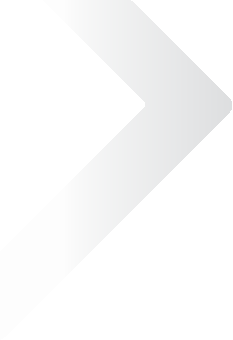 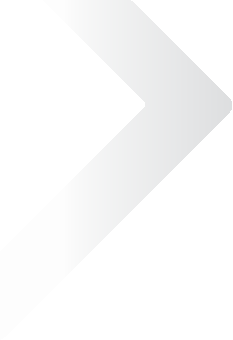 A. Informações Gerais A. Informações Gerais Assunto Ata de comunicado e informativos sobre finalização das atualizações das revisões de ementas e de conteúdos programáticos das unidades curriculares do curso com base nas novas diretrizes curriculares do curso e na resolução nº. 7 de 18 de dezembro de 2018, ato regulatório de atividades de extensão e sobre plano de acompanhamento dos egressos do curso de logística. Substituição de representante de alunos membro do colegiado. Data da Reunião 28.02.2021Horário 15 Horas Local  Reunião Remota via Microsoft TeamsB. Participantes Koffi Djima Amouzou Koffi Djima Amouzou Koffi Djima Amouzou Koffi Djima Amouzou Luana Gomes CarneiroLuana Gomes CarneiroLuana Gomes CarneiroLuana Gomes CarneiroSirlei Alves Chaves Sirlei Alves Chaves Sirlei Alves Chaves Sirlei Alves Chaves Narcisa Castilho MeloNarcisa Castilho MeloNarcisa Castilho MeloNarcisa Castilho MeloFábio Maia de SouzaFábio Maia de SouzaFábio Maia de SouzaFábio Maia de Souza  Hellen Gonçalves Magalhães – representante técnico-administrativo  Hellen Gonçalves Magalhães – representante técnico-administrativo  Hellen Gonçalves Magalhães – representante técnico-administrativo  Hellen Gonçalves Magalhães – representante técnico-administrativo  Tatiane da Silva Leal Costa – representante discente  Tatiane da Silva Leal Costa – representante discente  Tatiane da Silva Leal Costa – representante discente  Tatiane da Silva Leal Costa – representante discenteC. Itens Discutidos na Reunião: Descrição Comunicação e notificação sobre finalização das atualizações das revisões de ementas e de conteúdos programáticos das unidades curriculares do curso com base nas novas diretrizes curriculares do curso e na resolução nº. 7 de 18 de dezembro de 2018, ato regulatório de atividades de extensão. A reunião foi aberta pelo coordenador do curso prof. Koffi Djima Amouzou que fez leitura da ata da reunião anterior e após aprovação, agradeceu aos membros do colegiado presentes pela colaboração de cada um no desenvolvimento do curso de logística e lembrou do empenho de todos no desenvolvimento do plano de execução da revisão bibliográfica das ementas pelos esforços encasáveis de todos os envolvidos. Em seguida prof. Koffi anunciou a entrada da Tatiane da Silva Costa como novo integrante do colegiado substituindo o Carlos Maciel da Silva que se formou em junho de 2021 e agradeceu a presença da Tatiane. Em seguida, Koffi fez leitura do relatório do avanço das atividades e do acompanhamento bem-sucedido da nova matriz curricular do curso com novas nomenclaturas de unidades curriculares que atendem melhor aos requisitos e as expectativas das experiencias profissionais no mercado com um novo conteúdo mais atrativo e atualizado com as competências e habilidades procuradas nos profissionais de logística no mercado. Sobre este ponto, Koffi apresentou aos participantes, um breve relatório das comissões formadas para o plano de trabalho da revisão das ementas com atualização das bibliografias básicas e complementares baseadas na plataforma de bibliografia virtual (Minha Biblioteca) que disponibiliza milhares de livros da área de formação específica do curso. A comissão mostrou o quanto a plataforma formada por um consorcio de várias editoras mais tradicionais do Brasil, o Grupo GEN, o Grupo A, Saraiva e outros. Esta atualização bibliográfica objetivou a facilidade de acesso aos acervos compostos por vários livros a disposição de nossos estudantes e professores. Os membros discutiram o uso democrático das fontes bibliográficas pelos estudantes e professores o que ocasionou ainda mais uma visão ampla sobre os fóruns temáticos nas unidades curriculares e ainda mais facilitou a ampliação das referências bibliográficas no desenvolvimento das atividades nas unidades curriculares com um novo Projeto formato da APEXLOG no lugar para atender a resolução Nº7 de 18 de dezembro de 2018, ato regulatório da atividade de extensão no ensino superior no Brasil, que estabelece as diretrizes para a Extensão na Educação Superior Brasileira, as ações de extensão universitária devem ser integradas à formação dos estudantes e à pesquisa, devendo compor no mínimo 10% da carga horária curricular dos cursos de graduação. Para atender a esta resolução as disciplinas de AAPs foram reformulado e passaram a ser APEXLOG (Ambiente Profissional e de Extensão em Logística). Os conteúdos da APEXLOG são baseados em teoria e prática com mais foco na prática de atividades de extensão. No final foi sugerido que a criação de um Comunicados e informações sobre o plano de acompanhamento dos egressos do curso de logística.Sobre este item que trata do plano de acompanhando dos egressos, as sugestões foram amplas quanto de manter um registro dos estudantes formandos e uma pesquisa de opinião deles sobre as mudanças na carreira profissional deles assim como se trabalham ainda na área ou não e do que precisam para um upgrade na sua carreira. Uma sugestão dada por colegas é de formar grupos de estudantes formados em logística na Faculdade Unyleya nas redes sociais e pedir aos mesmos a divulgarem informações e nossos eventos no curso. Assim foi formada uma comissão para estrutura os projetos de acompanhamento dos egressos e analisar as possibilidades de manter a conexão deles com a instituição mesmo já formado. Nos diversos foi discutido a importância de se formar uma associação de ex-alunos da Faculdade Unyleya e reforçar os laços com a instituição, o que manterá uma relação com os alunos e ex-alunos em outros programas de cursos na instituição. Outros sugeriram em começar com um simples grupo de WhatsApp que funciona melhor e as opiniões ficaram para uma análise e estudo, uma vez que será submetido ao colegiado do curso onde os representantes dos alunos poderão também opinar.D. Próximos Passos D. Próximos Passos D. Próximos Passos D. Próximos Passos Atividades Prazo Responsável Status Elaboração de um material guia de APEXLOG1   120 dias Koffi Djima Amouzou Realizado Criação de grupo de egressos de logística da Faculdade Unyleya   120 dias  Koffi Djima Amouzou  Realizado 